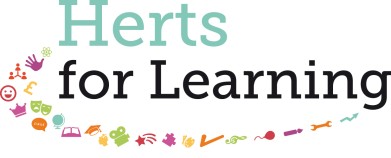 COMPLAINTS FORMThis form is used to record and obtain reasons relating to your complaintCONTACT DETAILSName:Organisation:Address:Contact Number:Email:If you are making complaint on behalf of someone else, please provide their details below.NATURE OF COMPLAINTService:	Date of Service:Subject / Team: Communication Delays	 HfL Employee Service Turnaround Times	 Service Value Outcome of Findings	 Report Delays Fluency relating to the delivery of serviceOther, please advise:SUMMARY OF COMPLAINT: Please provide detailed information to facilitate investigation. WHAT WOULD RESOLVE THE COMPLAINT: Please ask the complainant to provide details on their desired outcome. . OFFICE USE ONLYComplaint Taken by:  Date Received:Action Taken:  Account Manager:Please save a copy for your records and return this completed form by email to the Admin Support Manager to info@hertsforlearning.co.uk Alternatively send to:Herts for Learning LtdRobertson HouseSix Hills WayStevenageSG1 2FQ